D O H O D Ao zajištění zotavovacích akcí a služeb pro děti uzavřená meziObjednavatel služebZákladní škola Most, Rozmarýnová 1692, příspěvková organizace434 01 Mostzastoupená  Mgr. Janou Klanicovou, ředitelkou školyIČO: 47324082 adodavatel služeb Rekreační zařízení horská chata U rybníka PHOENIX GOLD a.s.Terronská 947/49, 160 00 Praha 6zastoupená Ing. Františkem Sentenským, statutárním předsedouIČO: 630 799 17DIČ:I.Dodavatel služeb:1/    Se zavazuje dodržovat podmínky zotavovacích akcí dle Vyhlášky ministerstva zdravotnictví č. 106/2001 Sb. o hygienických požadavcích na zotavovací akce pro děti, dle Vyhlášky ministerstva zdravotnictví č. 107/2001 Sb. o hygienických požadavcích na stravovací služby a o zásadách osobní a provozní hygieny při činnostech epidemiologicky závažných, dále dle Zákona č. 258/2000 Sb. o ochraně veřejného zdraví a o změně některých souvisejících zákonů a dle Zákona č. 274/2003 Sb. kterým se mění některé zákony na úseku ochrany veřejného zdraví.2/    Prohlašuje, že objekt je zabezpečen pitnou vodou z veřejného vodovodního řadu VAK Karlovy Vary3/    Dodržet sjednaný termín a domluvený příspěvek za každého účastníka a den pobytu. V případě jejich nedodržení nést zodpovědnost za škodu tím vzniklou. termín:od               22.5.2017            počínaje ……obědem do               26.5.2017            konče ………snídaní Cena za osobu a pobyt včetně DPH : 1 720,- Kč. /slovy tisícsedmsetdvacetkorun/Rekreační pobyt rezervuje pro 33 osob, z toho 3 osoby doprovodu zdarma a 2 děti pedagogů za 720,Kč.4/    Zajistit ubytování v budově , vhodné prostory pro kulturní program dětí a výtvarnou činnost, strava 5x denně a zajištění pitného režimu po dobu akceII.Objednavatel: 1/    Dodržovat sjednaný termín pobytu a upřesnit počet účastníků v den nástupu zotavovací akce.12/    Zajistit dopravu na určené místo v den začátku zotavovací akce a dopravu zpět po skončení akce3/    Prostřednictvím pedagogického doprovodu po celou dobu zotavovací akce zodpovídá za bezpečnost, chování a programovou náplň pro děti.4/    Spolupracovat s pořádající osobou v místě pobytu a bezodkladně ho informovat o všech negativních skutečnostech, které se v průběhu akce vyskytnou.5/ Objednává cestovní pojištění Kolumbus pro každého žáka v ceně 16,- Kč na žáka a den, tj. 80,Kč za pobyt a žáka. Toto připojištění uhraní zároveň se zálohou na ubytování - viz dále. Ke smlouvě přiloží seznam pojištěných osob s uvedení jejich jména, příjmení a rodného čísla. 6/   Zavazuje se uhradit zotavovací akci takto:  11 400,- Kč na základě vystavené faktury dodavatele, splatnou 31.1.2017 dle rozpisu v potvrzení ubytování, zbytek doplatit hotově při příjezdu. Cena se skládá z 9 000,- Kč jako záloha na ubytování a 2 400,- Kč úhrada cestovního pojištění Kolumbus.III.1/    Tato dohoda nabývá platnosti a účinnosti dnem podpisu oběma stranami2/    Změny a doplňky této dohody lze provádět pouze písemnou formou na základě dohody obou stran3/    Tato dohoda je sepsána ve dvou vyhotoveních, z nichž každá má platnost originálu. Každá smluvní strana obdrží po jednom výtisku.4/    V ostatních otázkách touto dohodou neupravených se právní vztahy řídí občanským zákoníkem v platném znění.5/    Všechny spory, které vzniknou z této smlouvy a v souvislosti s ní a které se nepodaří odstranit vzájemným jednáním stran, budou s konečnou platností rozhodovány Rozhodčím soudem při Hospodářské komoře ČR a Agrární komoře  ČR v Praze podle jeho řádu a pravidel. Strany se zavazují podrobit se rozhodčímu nálezu V Karlových Varech 2.1.2017 za objednavatele:                                           za dodavatele: 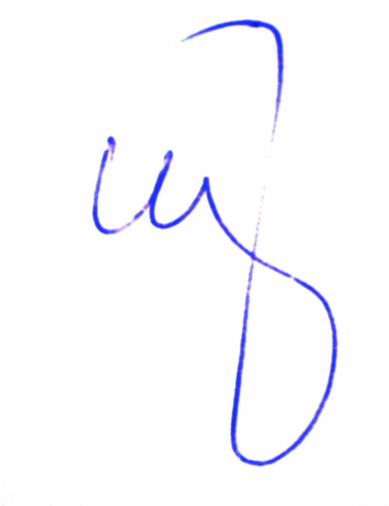 Přílohy:Potvrzení objednávky dodavateleStornopodmínky dodavateleJmenný seznam účastníků pro potřeby pojištění KolumbusPodmínky plnění pojišťovny2